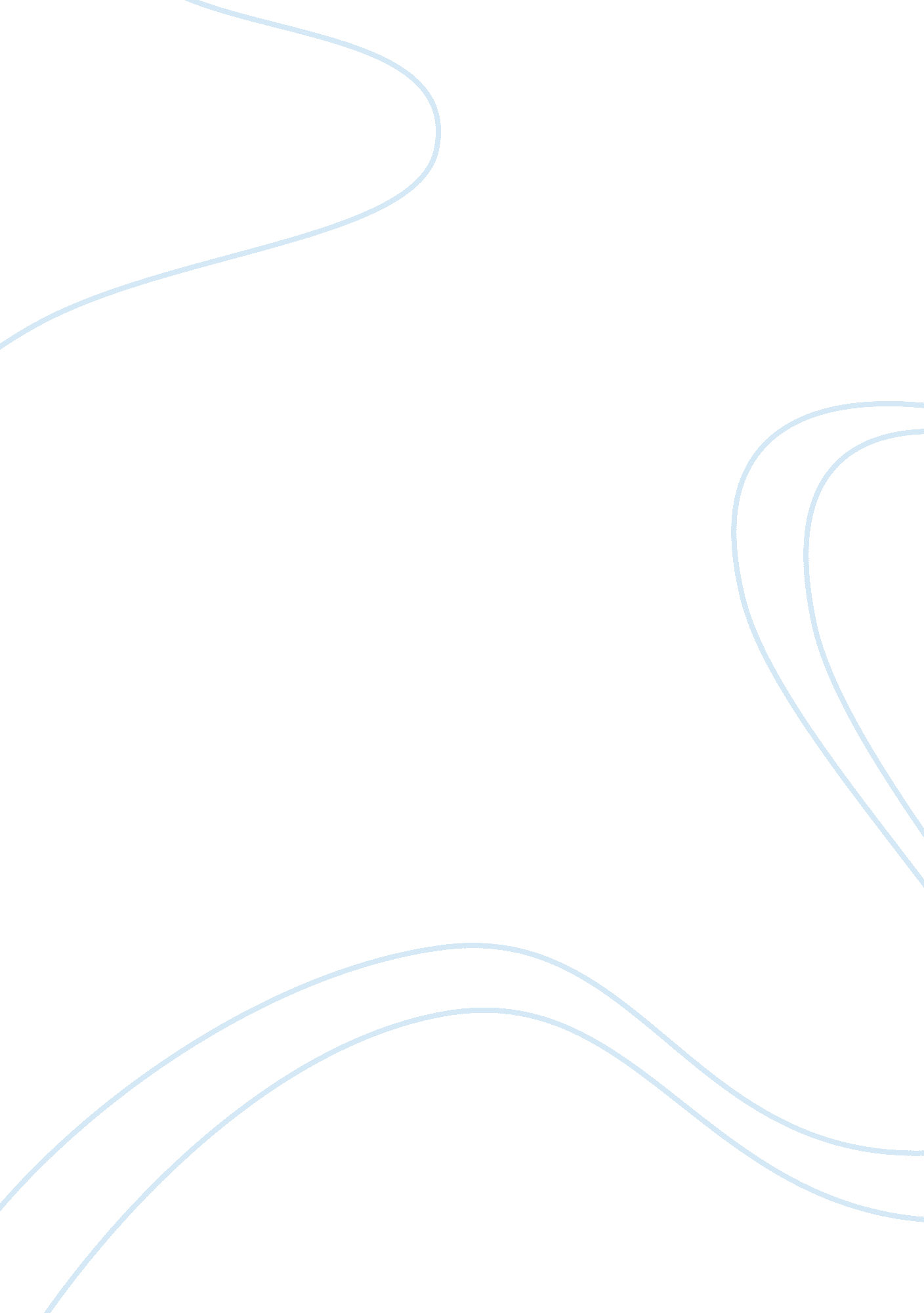 Diversity case study essay sampleSociology, Social Issues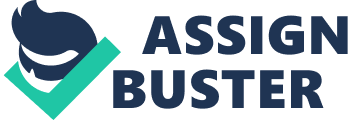 Analyse the potential effects of barriers to equality and inclusion in own area or responsibility There are plenty of barriers to equality and inclusion. We can change the planning and adapt it for the childs individual needs, all the planning as centred around the unique child to ensure that they receive the correct support that they require. Barriers can make things more difficult for the child and it is vital that they are included in everyday planning. Disability, 
Wheelchair users may not have wheelchair access to the setting, doors may not conform to the correct width and ramps may need to be installed. Are bathroom facilities accessible 
Are tasks are table top height 
Are staff up to date with manual handling training. 
Hearing, does the child wear a hearing aid, 
Staff can be trained in sign language 
Visual impairments may need assistance with close work, 
Physical impairment 
Sensory impairment Cultural barriers 
can involve dietary requirements, eg, may eat different type of food, and not able to eat food such as certain meats, they may not fall into our traditional expectations. Involve them with others around the table at lunch time even if their diet is different it shouldn’t prevent them mixing and eating with others. Language requirements, try and understand and communicate with the child, or employ staff that are familiar with the language. Gender 
Boys and girls can play with different toys not necessarily pink for girls and blues for boys, boys also like to play with dolls and prams and girls like garages and cars, and everything should be equal. Prejudice 
We are anti-discriminatory, and we promote equality and diversity, everyone is equal regardless of how diverse children are Upbringing 
Some children may be from different homes, travelling community, and have very different values on upbringing, we respect all parents and encourage their way of upbringing which ever this may be. Vegetarians/vegans, certain dietary requirements which should be taken into account, especially when holding parties at our setting Religious beliefs, may not celebrate the same festivals as other children, we ensure that all children are equal, we will adapt the activity to suit the childs needs, eg if they don’t celebrate Christmas/Easter, then we will ensure that they are involved by making an activity about a different topic to suits their needs although they will be taking part and not left out. 2. 2 Challenge discrimination and exclusion in policy and practice I have included my Equality and Diversity Policy which states we provide equality for all children, and also states our aims, methods, training, the curriculum which we follow. There are both long and short term effects of discrimination, this could be health issues, future unemployment, low self esteem issues. 2. 3 Provide others with information about: 
the effects of discrimination 
There can be very serious effects of discrimination; these can be a variety of things from depression 
low self esteem 
weight gain/loss 
anger 
fear 
stress 
rejection 
difficulty communicating 
behaviour problems 
no motivation 
withdrawn 
isolated 
Ever child/person is affected different, they can affect the child and the childs family in many different ways. The impact of inclusion 
Helps people feel involved 
Boosts self esteem 
Builds team work 
Helps rely on others 
Be heard 
Respect 
Good health 
Promotes partnership working 
Feel valued 
The value of diversity 
Children will have a larger knowledge of other cultures 
Increased opportunities 
Understand diverse backgrounds 
Ethnic and religious backgrounds 
Understand same sex relationships 
Realize some children have disabilities or impairments 2. 4 Support others to challenge discrimination and exclusion 
You must challenge discriminatory comments and actions, not everyone will have the same values but they need to be challenged. It is important to learn different strategies that can help you recognise discrimination. When challenging discrimination you should: explain what has happened or what has been said that is discriminatory, you should state the effect of this on the individual, group and others, suggest ways to ensure anti-discriminatory practice. If you consider how a child might feel when they have experience discrimination: 
loss of self-esteem, 
disempowerment, 
confusion, 
anger, 
lack of motivation 
depression. 3. 3 Propose improvements to address gaps or shortfalls in systems and processes We have a equality and diversity policy at our setting. We update our policy regularly to address any gaps. Included in this policy are: Race relations act 1976 Race relations amendment act 2000 
Sex discrimination act 1986 
Children’s act 1989 
Special Educational Needs and Disability Act 2001. 
We include all children into our planning, and have weekly staff meetings. All staff are aware of their role within the setting and a job description is available in their staff file. All our policies are reviewed annually but amended if necessary throughout the year. We reflect on the diversity of our children, and parents are aware if our policies. Staff at our setting is trained to enable them to develop anti discriminatory and inclusive practice, which will allow our children to thrive in our setting. We fully implement our equality diversity and inclusion policy. Describe ethical dilemmas that may arise in own area of responsibility when balancing individual rights and duty or care There are many dilemmas you might face when balancing rights against duty of care, these may be: Child protection concern Sharing date between professional organisations 
Confidentiality and disclosure 
Good practise and the importance of others 
Conflict 
Challenging behaviour 
Personal values and beliefs 
Legal responsibility of disclosing the subject 
Ethical dilemmas are determined by the question “ what if” “ am i right” etc and are often situations where there seems to be no clear explanation to the problem. So given the difficult nature of ethical dilemmas, All professional moral guidelines are based on care and respect for the child at all times. In order to ensure that the decisions you make are ethical you need to: Be clear on the guidelines of your profession familiar with and guided by all relevant legislation be aware of the code of conduct, which is reflected in the policy and procedures. show a duty to a moral standard of professional behaviour Make sure to look at all sides of an ethical dilemma and examine the consequences of any action and decisions you may make. While you explore and examine the ethical dilemma, it is important that you discuss with your work colleagues. In discussing the problem with them you may begin to see the situation more plainly and have differing opinions. 4. 2 Explain the principle of informed choice Making an informed choice is a voluntary decision that the person makes, they make their choice on the basis of: Views and opinions 
Culture 
Information 
Evidence based 
Understanding 
Accurate information 
Unbiased 
Clear The process will result in an informed decision by the individual about whether or not they wish to choose this. Every child should make an informed choice, we implement strategies to help them make decisions, and our children always decide what they want to choose to play with. They can only make informed decisions on what we have taught them. We support them in their decision making. In every area of learning at our setting there is an aspect of choice for the child. 4. 3 Explain how issues of individual capacity may affect informed choice. There may be many factors that hinder their informed choice, this may be: Disability 
Physical health 
Religion 
Culture 
Communication skills 
Mental health 
Social class 
Age 
Ability 
Social mobility Gillick and Frazer suggest that “ Professionals working with children need to consider how to balance children’s rights and wishes with their responsibility to keep children safe from harm. 4. 4 Propose a strategy to manage risks when balancing individual rights and duty of care in own area of responsibility We at our setting have regular staff meeting and committee meeting to oversee any issues that may arise; we have monitoring reviews on staff and aim to have strategy plans in place. We have a duty of care to the child and help the child when making informed decisions, but, if the child wants to choose a certain task to do and the parents are unwilling, then, under the United National Conventional of the Rights of the Child,, the child has a right to decide: Article 14 
Children have the right to think and believe what they want and to practise their religion, as long as they are not stopping other people from enjoying their rights. Parents should guide their children on these matters Article 31 
All children have a right to relax and play, and to join in a wide range of activities. Also, we have a duty of care to the parents, we will encourage partnership working with parents to overcome this. 